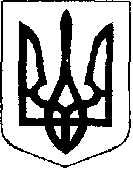 У К Р А Ї Н АЖовківська міська радаЛьвівського району Львівської області2-га сесія  VІІІ-го демократичного скликанняР І Ш Е Н Н Явід 07.12.2020 р.    № 2Про приведення назви Жовківської міської радиЖовківського району Львівської областіу відповідність до чинного законодавства.          Враховуючи розпорядження Кабінету Міністрів України № 718-Р від 12.06.2020 року «Про визначення адміністративних центрів та затвердження територій територіальних громад Львівської області», постанову Верховної Ради України №807-Х від 17.07.2020 року «Про утворення та ліквідацію районів», керуючись Законом України «Про внесення змін до деяких законів України щодо визначення територій та адміністративних центрів територіальних громад», Законом України «Про внесення змін до деяких законів України щодо впорядкування окремих питань організації та діяльності органів місцевого самоврядування і районних державних адміністрацій, ст.26 Закону України «Про місцеве самоврядування в Україні», Жовківська міська рада ВИРІШИЛА:Привести у відповідність до чинного законодавства назву Жовківської міської ради Жовківського району Львівської області, замінивши на Жовківська міська рада Львівського району Львівської області.Забезпечити внесення змін до відомостей про юридичну особу, які містяться в Єдиному державному реєстрі юридичних осіб, фізичних осіб, підприємців та громадських формувань.Контроль за виконанням рішення покласти на постійну комісію регламенту, депутатської діяльності, етики, законності, регуляторної політики, дотримання прав людини, боротьби зі злочинністю, запобігання корупції та сприяння депутатській діяльності (З.Савіцька).Міський голова 						Олег ВОЛЬСЬКИЙ